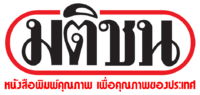 ข่าวประจำวันที่ 11 กุมภาพันธ์ พ.ศ.2558 หน้าที่ 10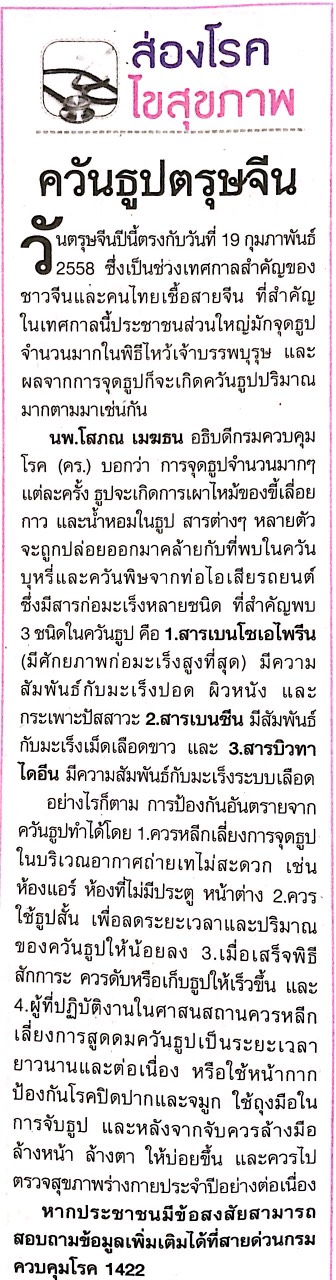 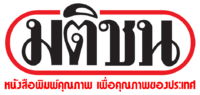 ข่าวประจำวันที่ 11 กุมภาพันธ์ พ.ศ.2558 หน้าที่ 10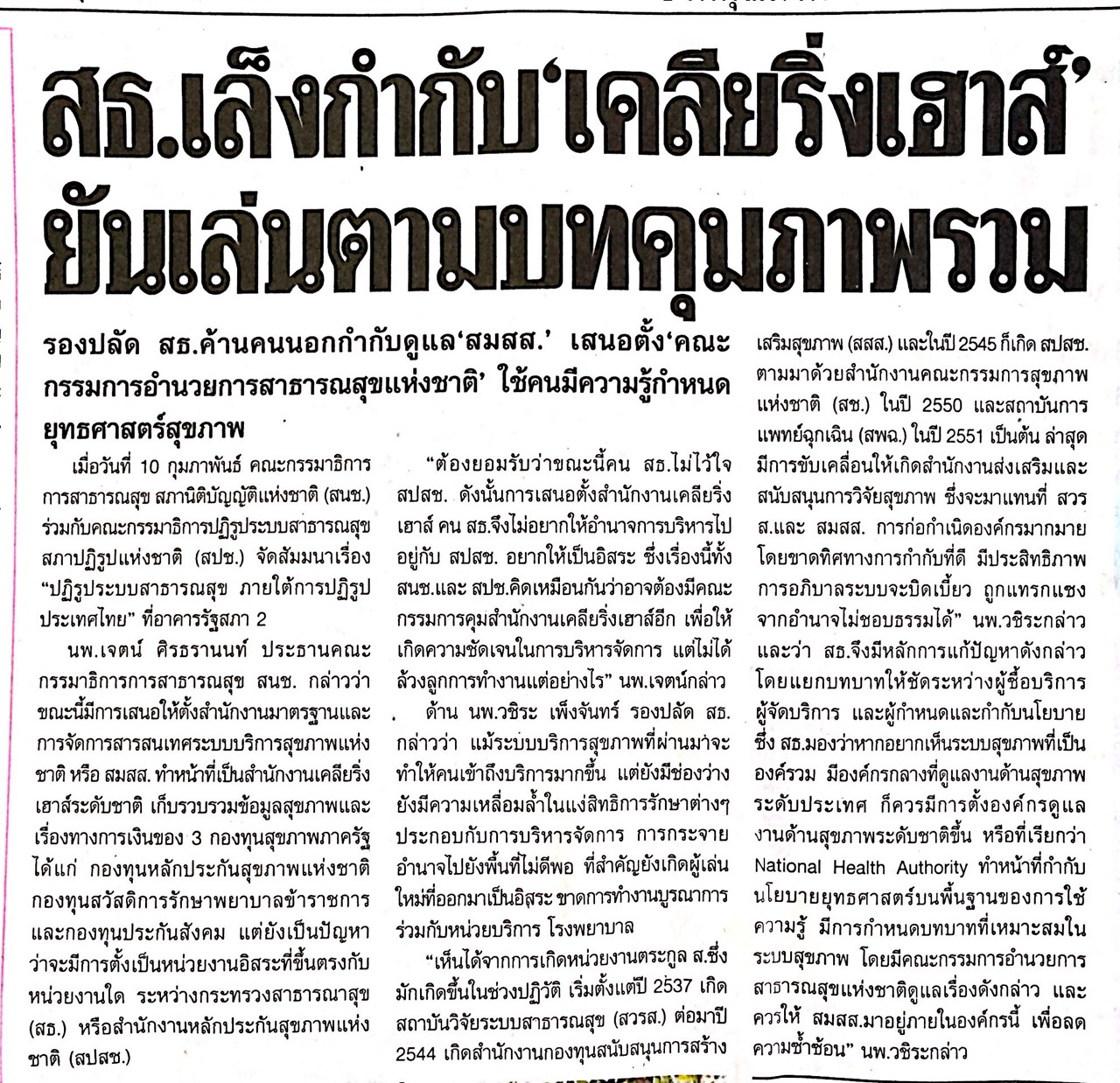 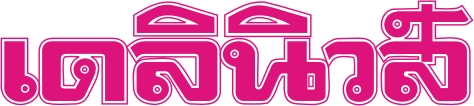 ข่าวประจำวันที่ 11 กุมภาพันธ์ พ.ศ.2558 หน้าที่ 3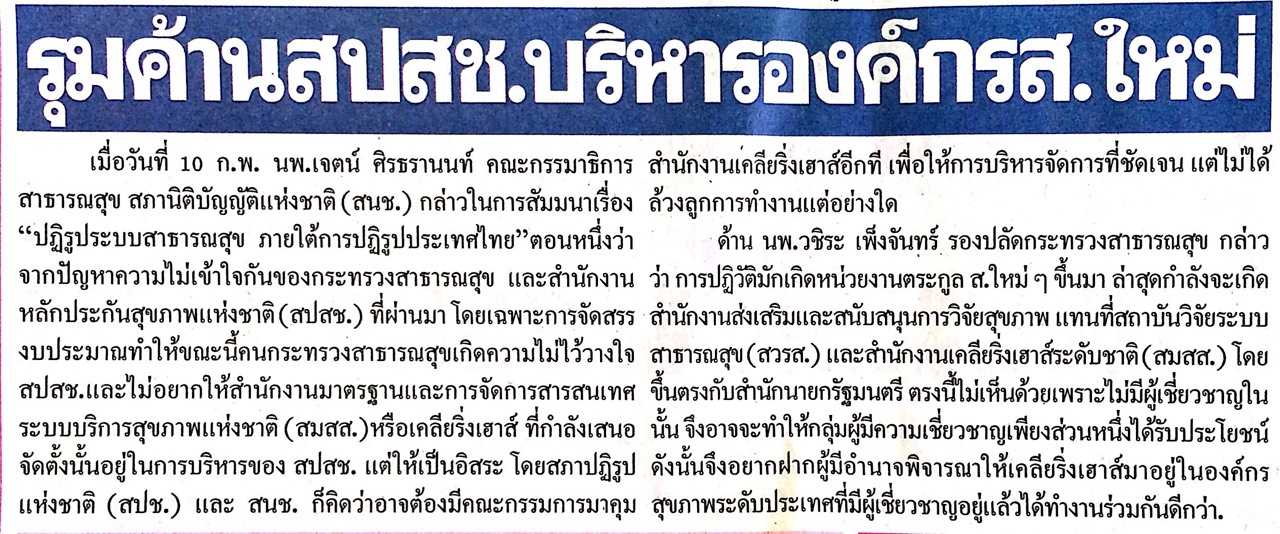 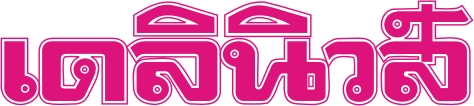 ข่าวประจำวันที่ 11 กุมภาพันธ์ พ.ศ.2558 หน้าที่ 14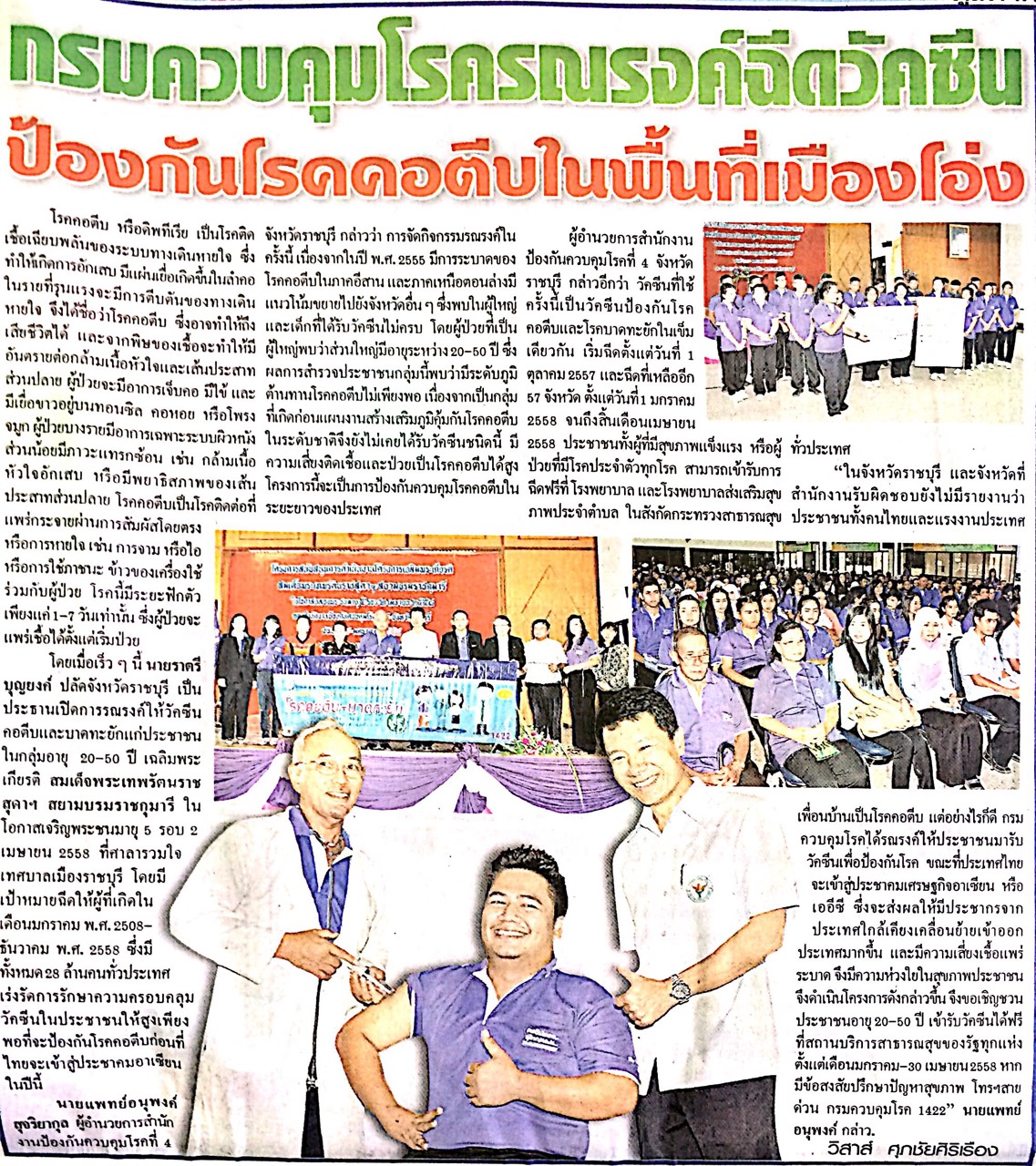 